MELLÉKLETEK 7. ÓRA7./1. Idővonal az Iliászhoz (tanulói munka): Timetoast: Iliász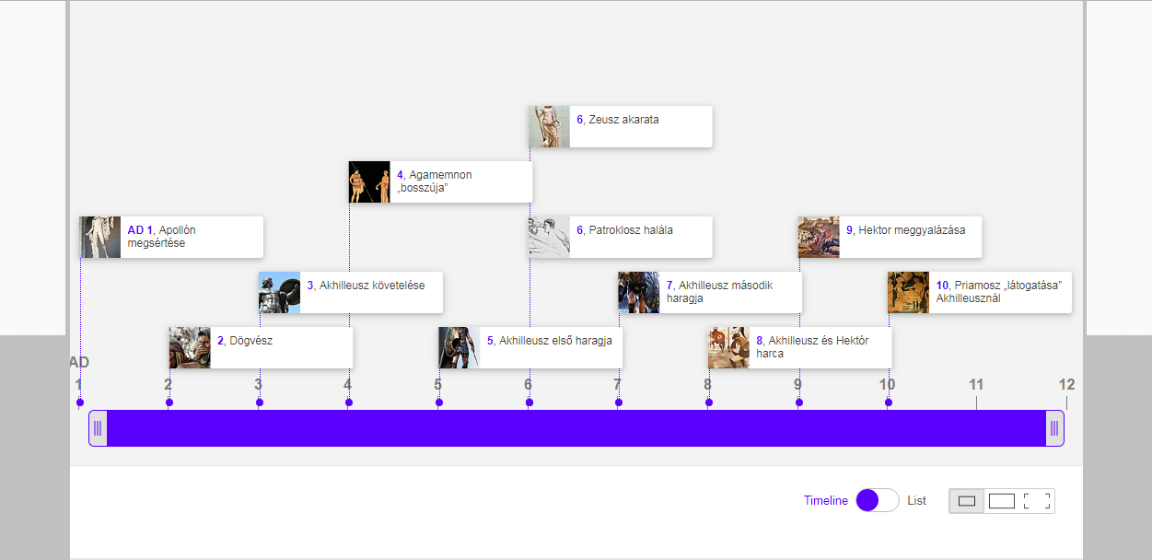 7./2. LearningApps-tankocka: Akhilleusz és Odüsszeusz (csoportba rendezés)7./3. Szemponttáblázat Akhilleusz és Odüsszeusz jellemének összehasonlításáhozAKHILLEUSZSZEMPONTOKODÜSSZEUSZbátor, erős, hősiesLEGFONTOSABB JELLEMVONÁSOKleleményes, okos, bölcs, furfangos, belátóhírnév, hősi életforma(döntését megbánja, erről panaszkodik Odüsszeusznak az alvilágban)ÉRTÉKRENDélet, család, otthonharagjával és önzésével bajba sodorja a közösségetKÖZÖSSÉGHEZ VALÓ VISZONYA görögök az ő tervével tudnak győzni. megmenti, óvatosságra inti társait.Thetisz, Zeusz, Héphaisztosz segítik; Apollón ellene van (halála)ISTENEK SEGÍTSÉGEHermész (a rafinált isten) és Pallasz Athéné (a bölcsesség istene) segíti; Poszeidón az ellenségeeléri célját: hérosszá válik. választott sorsa a halálban beteljesedikCÉLJAeléri célját: hazajut Ithaka szigetére, és visszanyeri uralkodói pozícióját